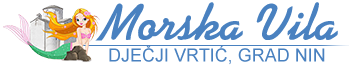 ŠIFRA DJETETA:__________________( upisuje Vrtić)Zahtjev za upis djeteta u Dječji vrtić "Morska vila“ Nin u ped.godinu 2024./2025.NAPOMENA:Izjavljujem i vlastoručnim potpisom potvrđujem da su podaci navedeni u Zahtjevu i priloženoj dokumentaciji točni te ovlašćujem vrtić da iste ima pravo provjeriti, obrađivati, čuvati i koristiti u skladu sa Zakonom o zaštiti osobnih podataka i drugim važećim propisima, a u svrhu sklapanja i izvršenja ugovora o ostvarivanju odgovarajućeg programa predškolskog odgoja djeteta u vrtiću.U Ninu, _____________ 2024. godine.                		                                                    Potpis podnositelja zahtjeva:_________________________(oba roditelja/skrbnika)    _________________________PRILOZI ZAHTJEVU: Popunjen i potpisan Zahtjev za upisPresliku domovnice ili rodnog lista djetetaPresliku uvjerenja o prebivalištu djeteta, ne starije od mjesec danaPreslike osobnih iskaznica ili uvjerenje o prebivalištu (ne starije od mjesec dana oba roditelja/samohranog roditelja)Potvrdu-elektronski zapis o radno pravnom statusu (ispis iz evidencije HZMO-a) za oba roditelja (ne starije od mjesec dana)Potvrdu nadležne ustanove za djecu s teškoćama u razvojuPreslike ostalih dokumenata kojima se dokazuje neka od prednosti pri upisuLiječnička potvrda o sistematskom pregledu djetetaPotvrde o zaposlenju bez priloženog izvatka o radno-pravnom statusu HZMO neće se uvažavati.Zakašnjele prijave kao i prijave s nepotpunom dokumentacijom neće se razmatrati.Kandidati će biti pozvani na inicijalni razgovor uz nazočnost djeteta.Prije zaključenja ugovora (koji treba biti potpisan do 30. rujna) roditelj je obvezan:obaviti uz nazočnost djeteta inicijalni intervju/razgovor (sukladno čl. 20 Zakona o predškolskom odgoju i obrazovanju obavlja se prije upisa djeteta u dječji vrtić)potpisati izjavu o ovlaštenim osobama koje mogu dovoditi i odvoditi dijete iz vrtića dostaviti - kopiju iskaznice imunizacije (potvrda o cijepljenju)- kopiju zdravstvene iskazniceDječji vrtić neće sklopiti ugovor s roditeljem čije je dijete pohađalo vrtić u prethodnoj pedagoškoj godini, a nije podmirio dugovanja za korištenje usluga vrtića.PRIVOLA/SUGLASNOST ZA OBJAVU OSOBNIH PODATAKASvojim potpisom dajem izjavu/privolu da Dječji vrtić «Morska vila» Nin ima pravo provjeravati, obrađivati, čuvati i koristiti  se osobnim podacima koji se nalaze u Prijavi za upis djeteta u Dječji vrtić «Morska vila» Nin, u svrhu  utvrđivanja bodovne liste upisane i neupisane djece, te njenog objavljivanja na oglasnoj ploči i web stranici Dječjeg vrtića «Morska vila» Nin, a u skladu s Pravilnikom o upisu djece mjerilima upisa djece u Dječji vrtić «Morska vila» Nin.Izjava/Privola se daje dobrovoljno i u svakom trenutku može se povući.Privola za prikupljanje i obradu osobnih podataka je uvjet za obradu osobnih podataka i  koristiti će se u postupku elektronske obrade podataka pri utvrđivanju bodovne liste upisa djece u dječji vrtić «Morska vila» Nin. Svi navedeni podaci čuvati će se prema Pravilniku o zaštiti i obradi arhivskog i registraturnog gradiva i popisu arhivskog gradiva Dječjeg vrtića «Morska vila» Nin.Molimo upisati sve tražene podatke čitko tiskanim slovima!      Prezime i ime djeteta : ______________________________________ Godina rođenja djeteta: _____________________________________ U Ninu, ________________ 2024. godine__________________________________________________________(ime i prezime roditelja/skrbnika, potpis)__________________________________________________________    (ime i prezime roditelja/skrbnika, potpis)DJEČJI VRTIĆ „MORSKA VILA“ NINUlica dr. Franje Tuđmana 5, 23232 Nin web: www.vrtic-morska-vila.hre-mail: morskavila@optinet.hrtel/fax: 023/ 264-196OIB: 52231121132 Žiro račun: HR2402006-1100081070IME I PREZIME DJETETA:      Datum i mjesto rođenja:      OIB:      Adresa:      Fiksni tel.      Dijete je zdravstveno osigurano       preko:         Majke                                            Oca      Broj osigurane osobe:      Ime liječnika djeteta:IME I PREZIME MAJKEOIB:Broj mobitela/e-mail adresa:                                                      /Zanimanje i stručna sprema:Zaposlena u:a) na određeno vrijeme zaposlena                                                           b) na neodređeno vrijeme zaposlenaAdresa poslodavca:                                                                     Tel.Radno vrijeme:od ______________  do ______________IME I PREZIME OCAOIB:Broj mobitela/e-mail adresa:                                                      /Zanimanje i stručna sprema:Zaposlen u:a) na određeno vrijeme zaposlen                                                         b) na neodređeno vrijeme zaposlenAdresa poslodavca:                                                                 Tel.Radno vrijeme:od ______________  do ______________Imena i godina rođenja ostale djece 1.______________________   god.rođ. ____________ 2._____________________     god. rođ.____________3.______________________   god.rođ._____________4. ______________________  god.rođ. __________Za djecu s teškoćama u razvoju i posebnim potrebama potrebno je priložiti dokumentaciju kojom je utvrđena teškoća iliposebna potreba (npr. vještačenje stručnog povjerenstva socijalne skrbi ili nalaz i mišljenje specijaliziranih stručnjaka)10. Razlozi zbog kojih podnosite zahtjev za upis djeteta u predškolsku ustanovu (kratak opis situacije)_______________________________________________________________________________________________________________________________________________________________________________________________________________________________________________________________________________________________________________________________________________________________________________________________________________________________________________________________________________________________________________Za djecu s teškoćama u razvoju i posebnim potrebama potrebno je priložiti dokumentaciju kojom je utvrđena teškoća iliposebna potreba (npr. vještačenje stručnog povjerenstva socijalne skrbi ili nalaz i mišljenje specijaliziranih stručnjaka)10. Razlozi zbog kojih podnosite zahtjev za upis djeteta u predškolsku ustanovu (kratak opis situacije)_______________________________________________________________________________________________________________________________________________________________________________________________________________________________________________________________________________________________________________________________________________________________________________________________________________________________________________________________________________________________________________Dijete se upisuje u (zaokružite):Dijete se upisuje u (zaokružite):           1. REDOVITI CJELODNEVNI PROGRAM- DJEČJI VRTIĆ U NINU                - za djecu od jedne godine do polaska u školu u trajanju od 10 sati (od 6:30 do 16:30 sati).            2. KRAĆI PROGRAM- PO Poljica Brig                - u trajanju od 3 sata (od 9:00 do 12:00 sati).           1. REDOVITI CJELODNEVNI PROGRAM- DJEČJI VRTIĆ U NINU                - za djecu od jedne godine do polaska u školu u trajanju od 10 sati (od 6:30 do 16:30 sati).            2. KRAĆI PROGRAM- PO Poljica Brig                - u trajanju od 3 sata (od 9:00 do 12:00 sati).Ukupno (zbraja komisija za upis!)